Leisure Activity Report© 2016 The Birchtree Center; All Rights Reserved; No portion of this work is to be re-produced without express written permission of The Birchtree Center. Student: Activity:Location:Date:Description of activity:Student’s progress with the activity:Students Interactions with Adults and Peers: Tools/supports student needed to complete the activityStudent’s self assessment of activity:  Student’s self assessment of activity:  Name:                                                    Activity:                                                   Date:Name:                                                    Activity:                                                   Date: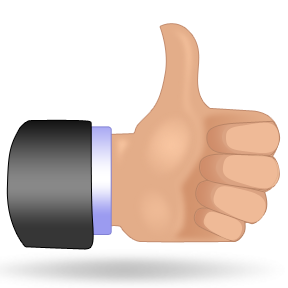 Yes, I like this and I want to do it again!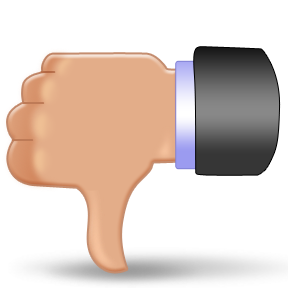 No, I don’t like this and I do not want to do it again.